Quartalsprogramm März-April 2024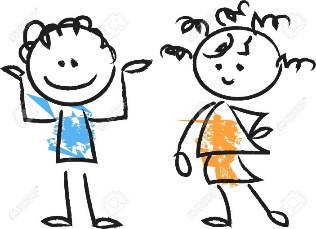 Vorankündigung:DATUMWASWERUNTERRICHTSZEITENFreitag, 08.03.2024EvakuationsübungFeuerwehrGrundstufeMittelstufeNormale Unterrichtszeiten(findet im Verlaufe des Morgens statt)Mittwoch, 13.03.2024OutdoortagGrundstufeNormale UnterrichtszeitenWeitere Informationen erhalten Sie durch die Klassenlehrpersonen.Donnerstag,14.03.2024	Elternabend GesundheitsförderungSchulkreis GelterkindenEltern der 5.- 9. KlasseGemäss verschickter Einladung per KLAPP am 24.1.2024 an die Eltern der 5. Klasse & 6. Klasse19:30-22:00 Uhr Sekundarschule GelterkindenBitte Workshop/Referat über QR-Code anmelden.Dienstag, 19.03.2024Bewegungslandschaft PZT BasellandGrundstufeNormale UnterrichtszeitenDonnerstag, 21.03.2024«Holservice»Papier sammelnMittelstufeNormale UnterrichtszeitenSamstag, 23.03.2024 – Sonntag, 07.04.2024FrühlingsferienDonnerstag, 16.05.2024	          Gesamtschulausflug			Grundstufe & MittelstufeDonnerstag, 27.06.2024             Schulschlussfeier				Grundstufe & MittelstufeSamstag, 29.06.2024 – Sonntag, 11.08.2024Sommerferien